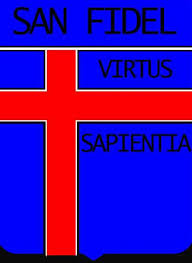 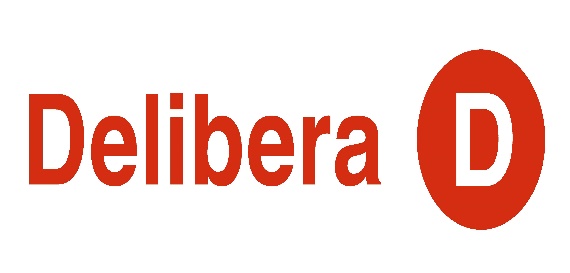 CARTA PATROCINIOYo Iván Flores García, con cargo de Diputado  de la República, por medio del presente documento, certifico conocer y apoyar la propuesta de ley presentada por el Equipo  Delibera “Ponderare” del Liceo Seminario San Fidel, Región de los Ríos, denominado “Reforma a la ley 20.845 de Inclusión Escolar”. El proyecto de ley presentado por los alumnos es de suma importancia, debido que la propuesta consiste en hacer valer el derecho a la educación para personas con capacidades diferentes y hacer de nuestro sistema educativo un lugar donde todos los niños y niñas de desarrollen de acuerdo a sus condiciones y capacidades, sin discriminación. Por todo lo anterior, reitero mi apoyo y compromiso como Autoridad.Se concede la siguiente carta de patrocinio, para los fines que se estime pertinentes.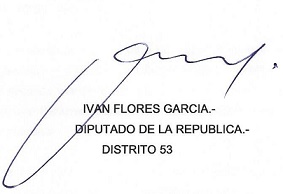 _____________________________Iván Flores GarcíaDiputado de la República.